Jeden Tag ein bisschen Spaß! 5. Parcour:Materialen: Kochlöffel, Kiste, PET Flaschen, Tisch, Decke, 2 Eimer oder Töpfe, Obst oder Gemüse, Servierzange, Tablett, Becher, Kuscheltiere, Korb, Stühle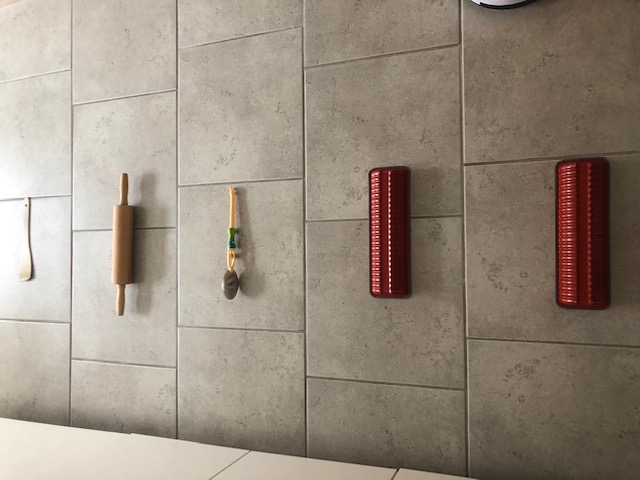 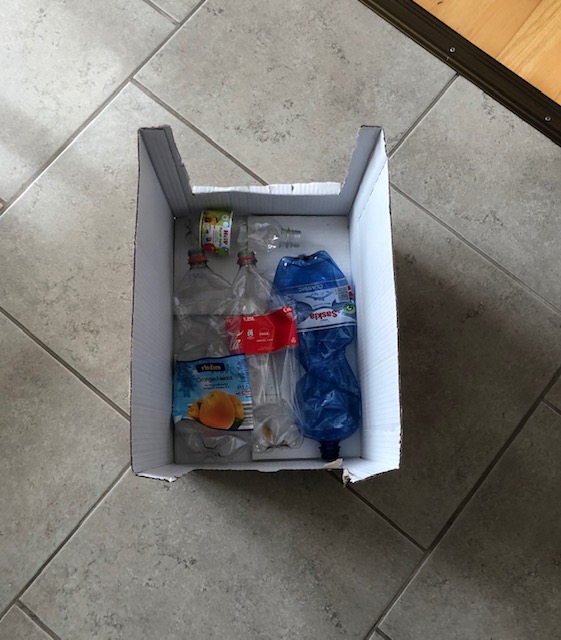 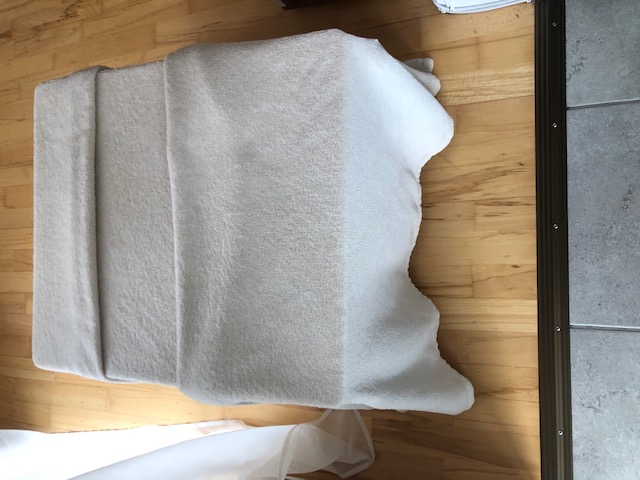 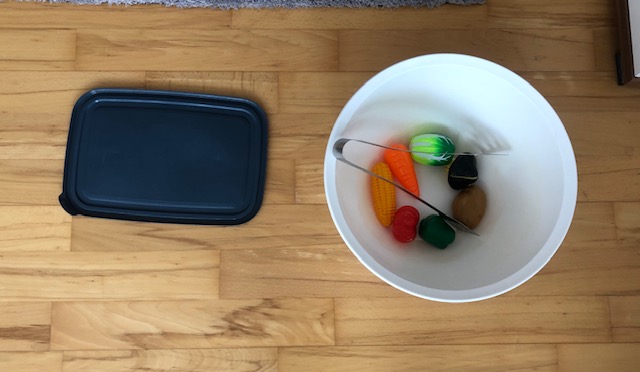 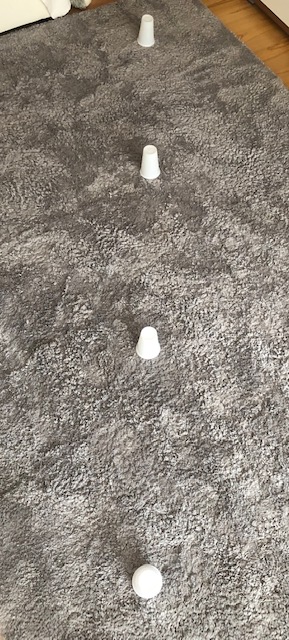 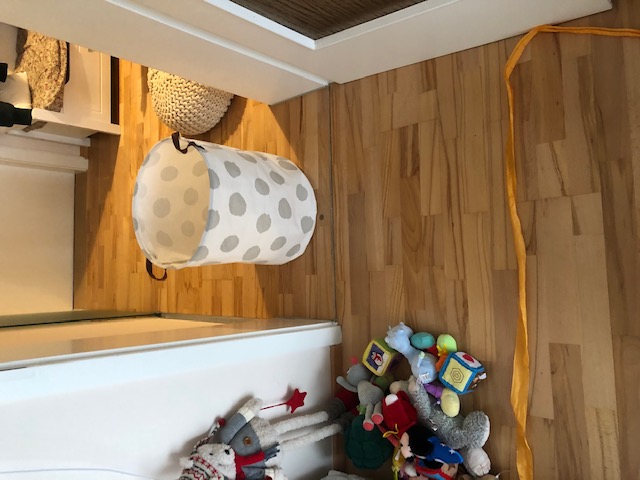 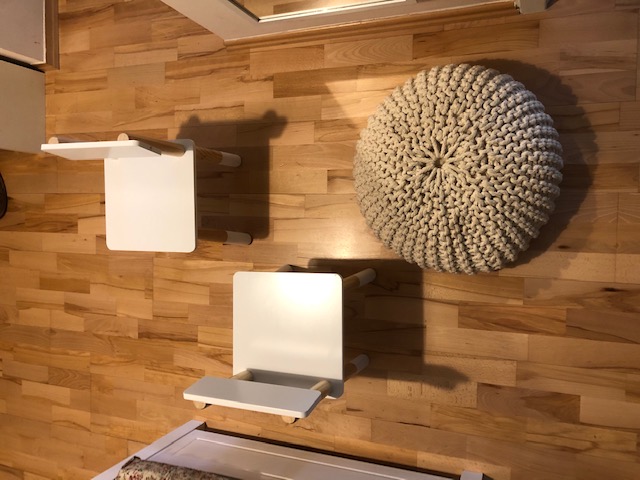 SpielverlaufDie Kochlöffel überqueren. (Barfuß laufen)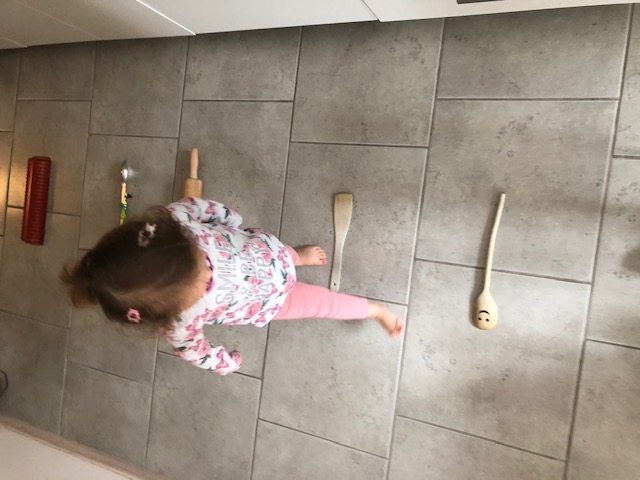 Trampeln der Flaschen in der Kiste.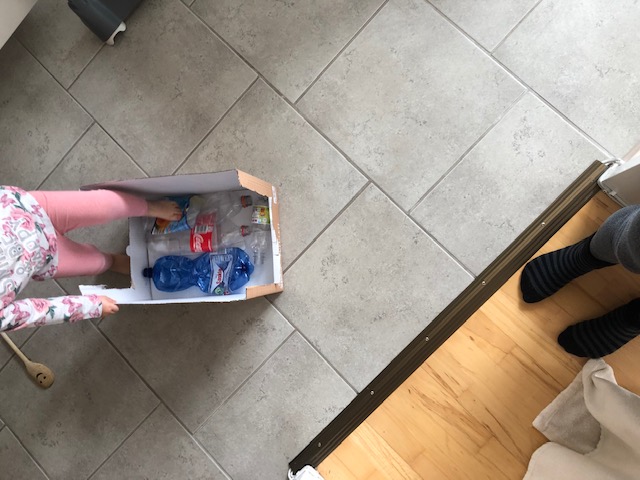 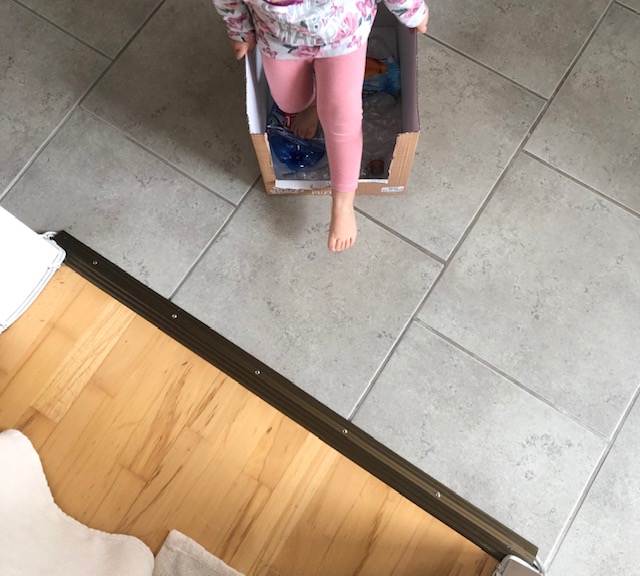 Klettern durch den Tunnel.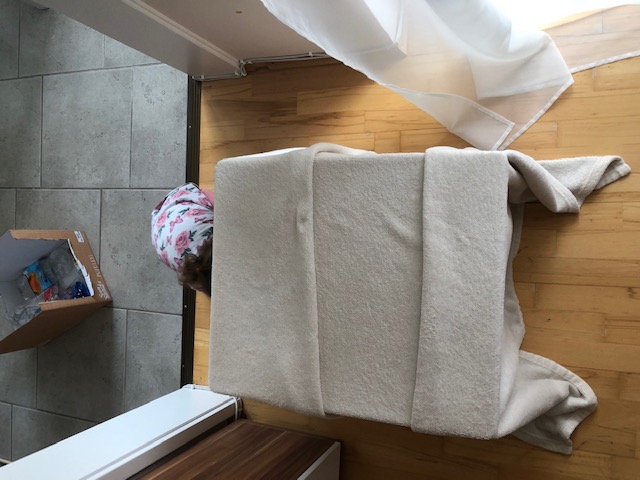 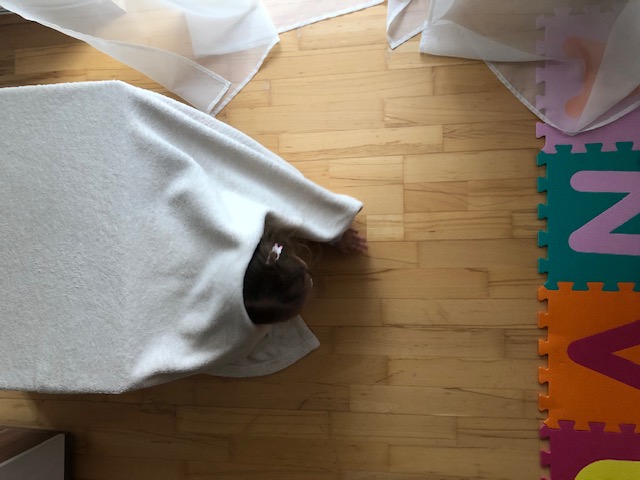 Gemüse sortieren mit der Servierzange auf das Tablett.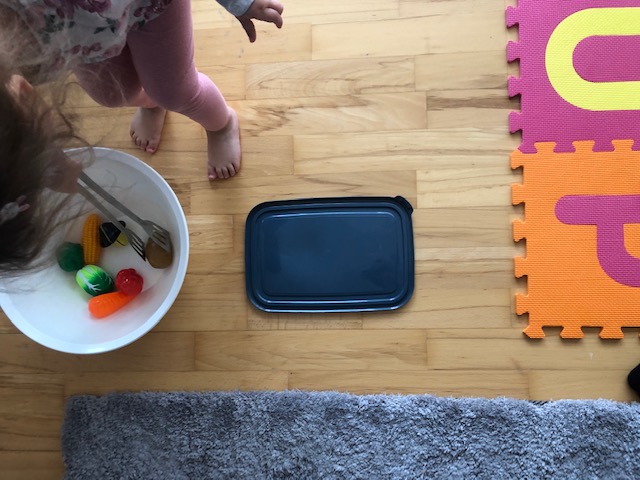 Zwischen den Bechern, mit dem Tablett in Slalom laufen. Am Ende das Gemüse in einen Topf fallen lassen.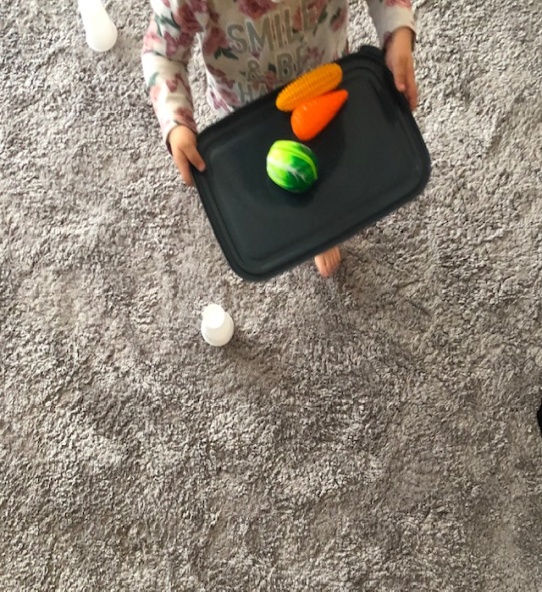 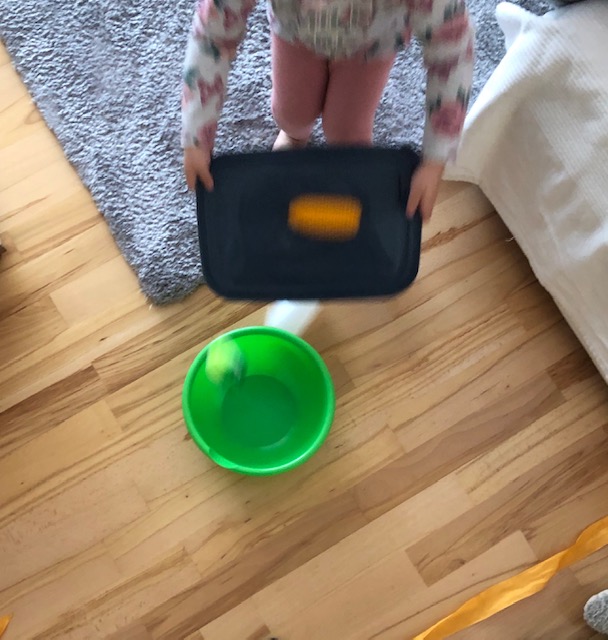 Zielwerfen mit den Kuscheltieren.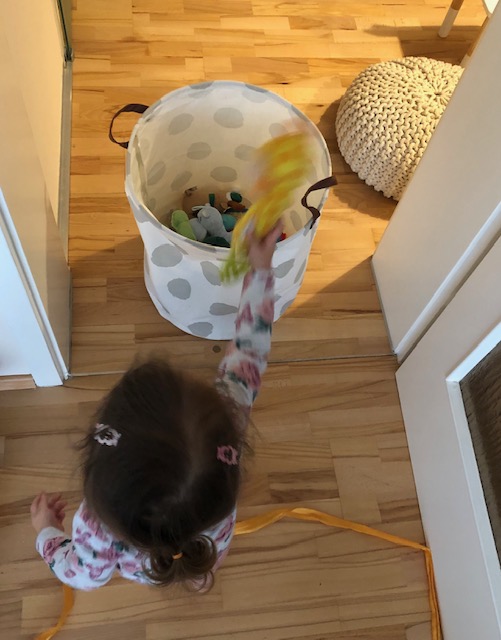 Auf die Stühle klettern.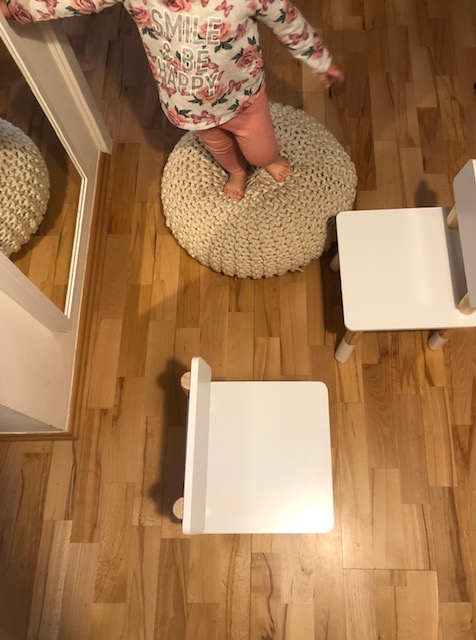 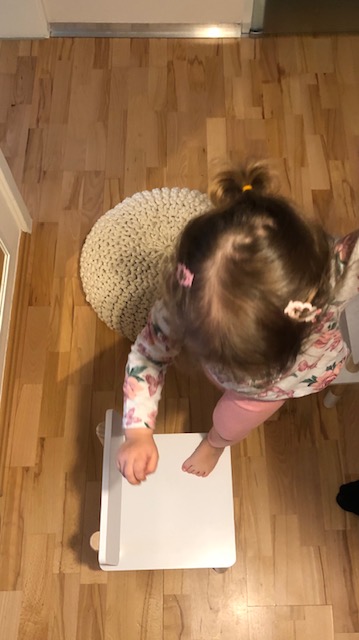 